IMMACULATE CONCEPTION HIGH SCHOOL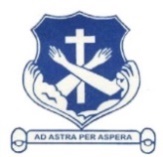 Transcript Request / Recommendation FormRequest Date: _____________________________Guidance Counsellor Name: ________________________________First Name: ___________________________________Middle Name: _________________________________Surname: ____________________________________Current Student 	Past Student 	If Current, put grade ___________         If Past, put final year of I.C.H.S.____________Deadline for Transcript Submission to University/College: ______________________University or College Information:(N.B. Transcripts are sent directly to the University/College)Name:_______________________________________________________________________Address (For USA include Zip Code):______________________________________________________________________________________________________________________________________________________________________________________________________Email Address: _______________________________________________________________Mode of Transfer:DHL 	Postal 	Email          (N.B. $1000 per transcript)Contact Information for individual requesting on the behalf of the student:Name: _________________________________________________________________Number(s):____________________________      Email: ______________________________________